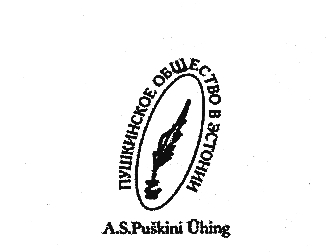 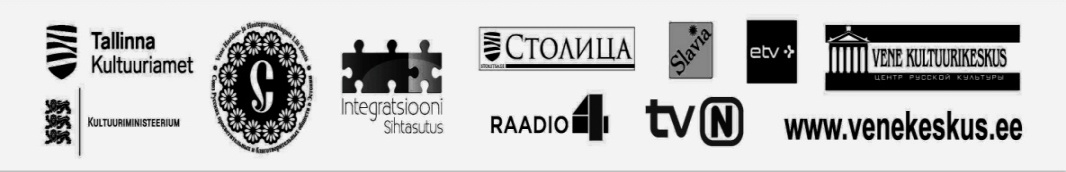 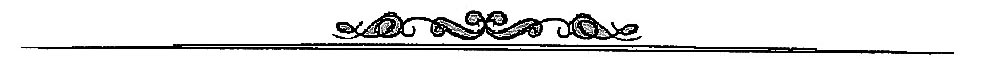                           ПУШКИНСКОЕ ОБЩЕСТВО В ЭСТОНИИ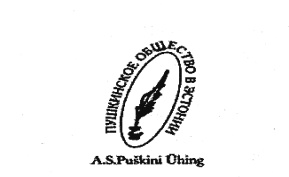 		                А.С. ПУШКИН – 220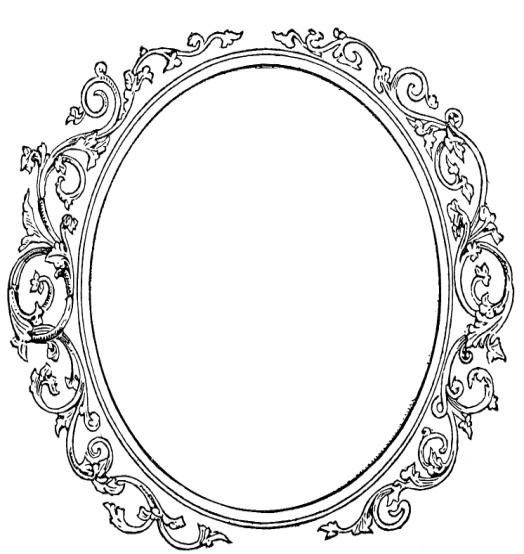 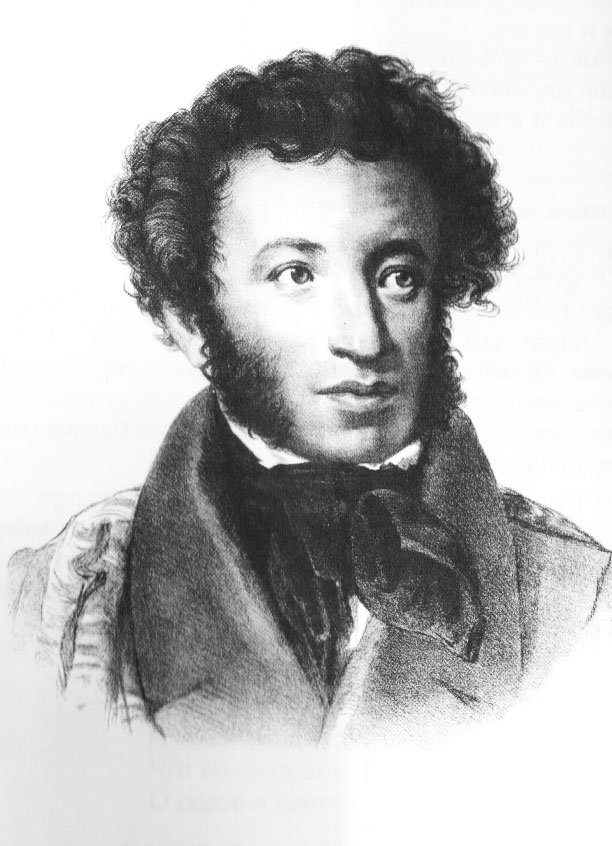                           АЛЕКСАНДР   СЕРГЕЕВИЧ   ПУШКИН           1799 – 1837                           Центр русской культуры          20  мая  -  9 июня  2019           20 мая 2019  в 16.30. Ц Р К.  Фойе  II этажа         Презентация выставки графических иллюстраций           к сказкам А. С. Пушкина  эстонского художника                       Гюнтера-Фридриха Рейндорфа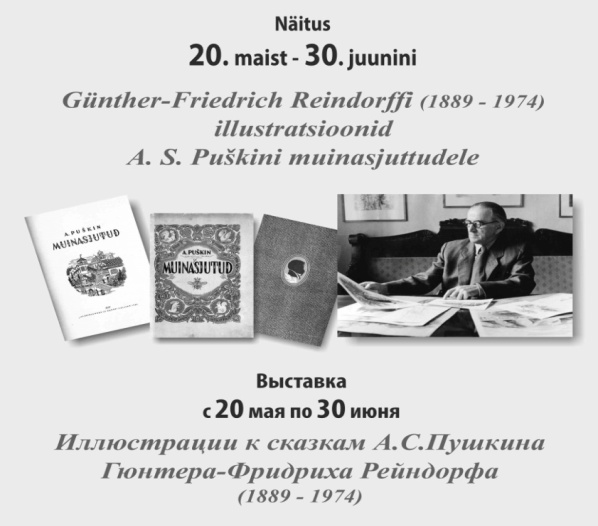            26 мая 2019 в 12.00. Ц Р К. Малый зал              Ретроспектива научно-образовательных фильмов               Всероссийского музея  А.С.Пушкина (Санкт-Петербург)       к/ф «Княгиня Наталья Петровна» (Н.П.Голицына)        к/ф «Подвиг честного человека» (Н.М.Карамзин)              Фильмы представляют 		режиссер Константин Артюхов		и директор В М ПС.М.Некрасов           6 июня 2019  в 19.00. Ц Р К.  Большой зал	         Творческий вечер,                посвященный 220-ой годовщине А.С. ПУШКИНА            7 июня 2019 в 18.00. Ц Р К. Малый зал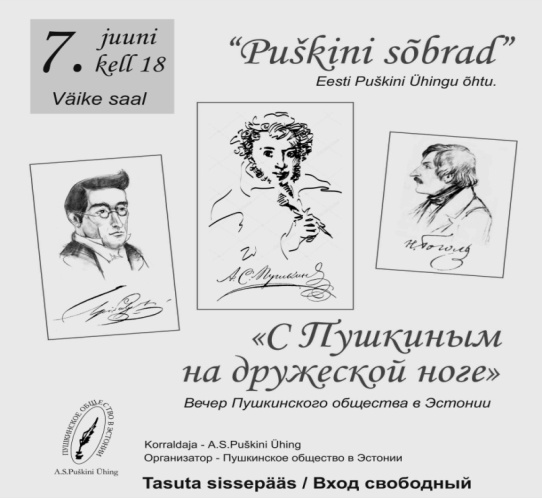     «А.С. Грибоедов. «Наряду с первейшими нашими поэтами».    Выступление  Филипповой Аллы Александровны,    зам.  ген. директора по научной работе музея-заповедника     А.С. Грибоедова «Хмелита»   Н.В. Гоголь. «… настоящая веселость, искренняя, непринужденная».Вступительное слово-  Ирина Карамковак/ф «Как Пушкин с Гоголем породнились» (В М П. СПб)             8-9 июня 2019.Поездка на Северо-Восток Эстонии	                                      «Интересное – рядом»	